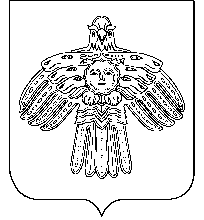 «УЛЫС ОДЕС» КАР ОВМÖДЧÖМИНСА ЮРАЛЫСЬ -  ОВМÖДЧÖМИН СÖВЕТСА ВЕСЬКÖДЛЫСЬГЛАВА ГОРОДСКОГО ПОСЕЛЕНИЯ «НИЖНИЙ ОДЕС» - ПРЕДСЕДАТЕЛЬ СОВЕТА ПОСЕЛЕНИЯ  _______________________________________________________________________________                         ШУÖМ             ПОСТАНОВЛЕНИЕот 27 февраля 2017 года                                                                                         № 2О проведении публичных слушанийВ соответствии со ст. 28 Федерального закона «Об общих принципах организации местного самоуправления в Российской Федерации» от 06 октября 2003 г. №131-ФЗ, руководствуясь Порядком организации и проведения публичных слушаний на территории городского поселения «Нижний Одес», утвержденным решением Совета городского поселения «Нижний Одес» от 17 сентября 2013 года № XI-52                                               ПОСТАНОВЛЯЮ:      	1.  Комиссии по организации и проведению публичных слушаний назначить и провести публичные слушания по проекту планировки и межевания территории в отношении объектов:1) «Строительство и реконструкция трубопроводов Мичаюского нефтяного месторождения»;2) «Реконструкция трубопроводов Пашнинского нефтяного месторождения (6 очередь)»;3) «Реконструкция ВЛ-6кВ Ф-14 от ПС-110/35/6кВ «Пашня». Реконструкция ВЛ-6кВ от ПС-110/35/6кВ «Пашня»»;4) «Реконструкция ВЛ-6кВ Ф-8 ПС-35/6кВ № 502 Западно-Тэбукского нефтяного месторождения».              	2.  Утвердить комиссию по организации и проведению публичных слушаний в         следующем составе:Аксенов Ю.С. – руководитель администрации ГП «Нижний Одес»; Чистова Н.П. –  Глава городского поселения «Нижний Одес» - председатель Совета городского поселения «Нижний Одес», депутат от избирательного округа № 2;     Мальцев И.Н.. – председатель постоянной комиссии по городскому хозяйству;      Доброва Ю.В. – специалист по земельным ресурсам и землепользованию администрации ГП «Нижний Одес»;      Свитличная М.Р. – специалист по эксплуатационным, производственно-техническим и организационным вопросам администрации ГП «Нижний Одес», депутат от избирательного округа № 1;     Кушнырева Н.Р. – ведущий специалист по организационным вопросам Главы, Совета и работе с территорией администрации ГП «Нижний Одес».       		3.  Настоящее постановление вступает в силу со дня его принятия и подлежит       официальному опубликованию  в информационном бюллетене «Нижнеодесский Вестник».   Глава городского  поселения «Нижний Одес» -   председатель Совета поселения                                                                               Н.П.ЧистоваКомиссия по организации и проведению публичных слушаний информирует о том, что 27.03.2017 в 16-00 часов состоятся публичные слушания по проекту планировки и межевания территории в отношении объектов:1) «Строительство и реконструкция трубопроводов Мичаюского нефтяного месторождения»;2) «Реконструкция трубопроводов Пашнинского нефтяного месторождения (6 очередь)»;3) «Реконструкция ВЛ-6кВ Ф-14 от ПС-110/35/6кВ «Пашня». Реконструкция ВЛ-6кВ от ПС-110/35/6кВ «Пашня»»;4) «Реконструкция ВЛ-6кВ Ф-8 ПС-35/6кВ № 502 Западно-Тэбукского нефтяного месторождения». Публичные слушания будут проводиться по адресу: пгт. Нижний Одес, площадь Ленина дом 3, 3 этаж (зал заседаний).  Инициатор проведения публичных слушаний – Совет городского поселения «Нижний Одес».                                                     Повестка дня: Обсуждение проектов:1) «Строительство и реконструкция трубопроводов Мичаюского нефтяного месторождения»;2) «Реконструкция трубопроводов Пашнинского нефтяного месторождения (6 очередь)»;3) «Реконструкция ВЛ-6кВ Ф-14 от ПС-110/35/6кВ «Пашня». Реконструкция ВЛ-6кВ от ПС-110/35/6кВ «Пашня»»;4) «Реконструкция ВЛ-6кВ Ф-8 ПС-35/6кВ № 502 Западно-Тэбукского нефтяного месторождения». 	Ознакомиться со всеми материалами, предоставляемыми на публичные слушания, можно в Совете городского поселения «Нижний Одес» (пгт. Нижний Одес, площадь Ленина дом 3,  3 этаж каб. 37, телефон (82149) 2-47-66).Предложения и замечания граждан по проекту планировки и межевания территории в отношении объектов: 1) «Строительство и реконструкция трубопроводов Мичаюского нефтяного месторождения»;2) «Реконструкция трубопроводов Пашнинского нефтяного месторождения (6 очередь)»;3) «Реконструкция ВЛ-6кВ Ф-14 от ПС-110/35/6кВ «Пашня». Реконструкция ВЛ-6кВ от ПС-110/35/6кВ «Пашня»»;4) «Реконструкция ВЛ-6кВ Ф-8 ПС-35/6кВ № 502 Западно-Тэбукского нефтяного месторождения» принимаются до 24.03.2017 (включительно) секретарем Комиссии по организации и проведению публичных слушаний по адресу: Республика Коми, г. Сосногорск, пгт. Нижний Одес, площадь Ленина дом 3, 3 этаж, каб. 33, телефон (82149) 2-47-66). Время приема: понедельник – четверг с 9.00 до 13.00 и с 14.00 до 17.00, пятница с 9.00 до 12.00.